Name: _____________________	Table#: ________	Period: ________	Date: ______2.3A NOTES – ReflectionsObjective:  Identify reflections.  Reflect figures in the x-axis or the y-axis of the coordinate place. CCSS:  8.G.1, 2 and 3HW:  (2.3A) p. 58 #1 – 17 ODD – use handout A reflection or _________________________ is a transformation in which a figure is reflected in a line called the ____________________ of _________________________.  A reflection creates a _________________________ ____________________________ of the original figure.Notation rule for reflection in the x-axis: (x, y) ↦ ( _______, _______)Notation Rule for reflection in the y-axis: (x, y) ↦ ( _______, _______)				BACK Name: ___________________________________________ Per ______  Date __________2.3A Textbook HWpage 58_ #1 –17 ODD  (solutions on p. A13)DON’T FORGET TO “IDENTIFY THE COORDINATES OF THE IMAGE”1. ______________3.					5. ____________   7.  ____________    9.  ___________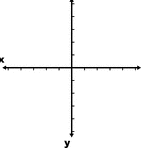 11.							13.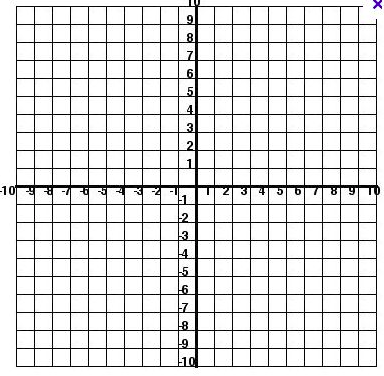 15.							17.Tell whether the blue figure is a reflection of the red figure. Explain. “R”=Red and “B”=Blue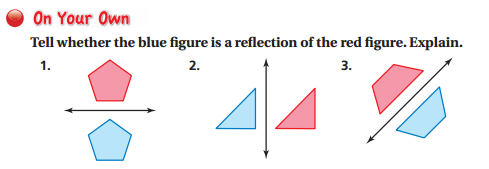 Example 1: Reflecting a Figure in the x-axisThe vertices of a triangle are A(-1,1), B(-1,3), and C(6,3). Draw the figure and its reflection in the x-axis. 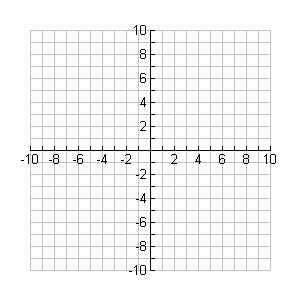 Example 2: Reflecting a Figure in the y-axisThe vertices of a quadrilateral are P(-2,5), Q(-1,-1),      R(-4,2), and S(-4,4). Draw the figure and its reflection in the y-axis.Reflect triangle ABC in the x-axis. A(-1,3), B(2,4), C(0,5) Reflect triangle ABC in the y-axis. A(3,-2), B(-4,1), C(0,5) Record the coordinates of and  Do you notice a pattern?  What happens to the coordinates of the original figure when they are reflected over the x-axis?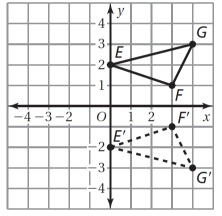     E (                   )       E’ (                   )    F (                   )       F’ (                    )   G (                   )       G’ (                   )Notation Rule: (x, y) ↦ ( _______, _______)Record the coordinates of and  Do you notice a pattern?  What happens to the coordinates of the original figure when they are reflected over the y-axis?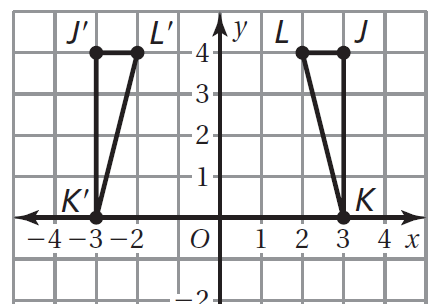      J (                   )        J’ (                  )    K (                  )       K’ (                  )    L (                  )        L’ (                  )Notation Rule: (x, y) ↦ ( _______, _______)The vertices of a parallelogram are A(-1, -1), B(2, -1), C(4,-3), and D(1,-3). Draw the figure and its reflection in the x-axis. What are the coordinates of the images?A’:                B’:                   C’:                  D’:Notation Rule: (x, y) ↦ ( _______, _______)The vertices of a triangle are A(1,-2), B(4,-2), and C(1,4). Draw the figure and its reflection in the y-axis. Identify the coordinates of the image. A’:                         B’:                          C’: Notation Rule: (x, y) ↦ ( _______, _______)Problem similar to #3 on the 2.3A HWA figure lies entirely in Quadrant III.  If you reflect it in the y-axis, in which quadrant is the image?